SAINT JOSEPH’S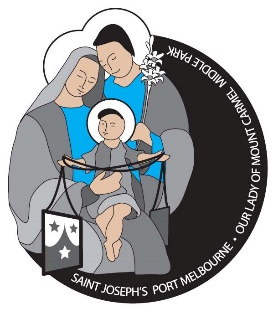 Port Melbourne
OUR LADY OF MOUNT CARMELMiddle Park
PARISH OF PORT MELBOURNE/MIDDLE PARK IN THE CARE OF THE CARMELITES SINCE 1882Sacramental Program Enrolment  Confirmation 2023Please fill in all details.  If you have not previously provided us with a copy of your child’s Baptism certificate  (eg for First Reconciliation) a copy MUST be returned with this form Candidate’s FULL Name __________________________   ____________________________  	 	 	 	 	     FAMILY NAME 	 	 	           CHRISTIAN NAMES Preferred Name (if different from above) _______________________  Address ___________________________________________________________________ Telephone  _______________ Mobile ______________  Email _______________________ Date of Birth ____/____/_________  	 	 	Date of Baptism ____/____/____  Place of Baptism _________________________________  __________________________  	 	 	 	        NAME OF CHURCH    	 	 	 	SUBURB/STATE Date & Place of First Eucharist ___/___/____  at __________________________________                                                                                 DATE                                           NAME OF CHURCH School ____________________________________ Grade/Year Level in 2023 ______ Parent/s (or Guardian/s) Names   _____________________________________    ___________________________________________ MOTHER (or Guardian) 	 	 	 	     		FATHER (or Guardian) We are committed to providing our family’s support and to participating in each of the four preparation sessions for the reception of the Sacrament. By typing or signing your name below you are agreeing to this commitment.  _____________________________________    ___________________________________              	 	PARENT 	 	 	 	 	   CANDIDATE  Photography/video Protocols at the SacramentsParents should take photographs/videos of their own children only. It is important to consider the privacy of other children and young people and respect the wishes of parents (or carers) who do not wish their children to be photographed or videoed... If parents or carers do not wish their child to be photographed or videoed in a group setting, you need to inform the Sacramental Coordinator, and you are also responsible to take your child aside so that they do not participate in these events.If you do want to take a photograph/video of another child you need to get the permission of the parent.I  ………………………………………… (parent/guardian’s name)   do   do notagree to follow the above photography/video protocols during the Sacramental program.------------------------------------------Parent/Guardian Signature Please return by Thursday 1 June 2023 by email to: parish@sj-mc.org.au or Post to: Carmelite Parish Office  274 Rouse Street, Port Melbourne 3207 Telephone 9681 9600       Website www.sj-mc.org.au  There is a fee of $50.00 per child to cover costs of booklets and other preparation material.Please use the form to pay this amount.Credit Card  Mastercard  Visa  	             Expiry Date: ___ / ___ Card No:   CVC:   Card Holder’s Name ________________________________________________ Confirmation Sacramental Program 2023St Joseph’s, Port Melbourne & Our Lady of Mt Carmel, Middle ParkConfirmation Preparation & Sacrament processOur parish offers a preparation program for children celebrating the Sacraments of Reconciliation, First Eucharist and Confirmation. These Sacraments complete your child’s initiation into the Catholic Church which began with Baptism. Baptised young people in grade 6 and above who have made 1st Reconciliation and 1st Eucharist are eligible to celebrate Confirmation.In 2023 children enrolled to receive the Sacrament of Confirmation will be prepared in two different ways.Children enrolled at Galilee Catholic Primary School will be prepared by their class teachers, the school’s Faith Leader and Parish Priests during school hours.Please Note: All Galilee students (regardless of their Parish) will receive this sacrament together on Friday 14 July 2023 at 5.00pm at Saint Peter’s & Paul Church, South Melbourne.Children who are enrolled at a school other than Galilee School, will be prepared at home by their parents using a parent led, family preparation program. All non-Galilee students (regardless of their Parish) will receive this sacrament together on Friday 14 July 2023 at 7.00pm at St Joseph’s Church, Port Melbourne.For Non Galilee Families Only Information SessionFor families not at Galilee School, there will be a Parent/Carer/Guardian Information Session on Thursday 14 June 2023 at 7.00pm at St Joseph’s Hall, Ground Floor, 274 Rouse Street Port Melbourne (there is off street parking at the rear of the building).  The Confirmation Candidate must attend this session.During this session each family will receive a copy of the program booklet and the four sessions which make up the program will be outlined. For this reason, it is important that one parent at least attend this information session, along with their child.SponsorCandidates will need to choose an adult Sponsor for the Confirmation ceremony. The Sponsor should be a baptised Catholic, be confirmed themselves in the Catholic Faith and over the age of 16. Parents are not eligible to be a Sponsor.Confirmation NameCandidates may also choose a canonised saint’s name as their “Name in Confirmation”. They are also free to take their baptismal name if their baptismal name is the name of a canonised saint of the Catholic Church. We ask that the child chooses their ‘Name in Confirmation’ before this session.  This will be one of the activities undertaken on the night the Information Session.We will give a form for you and your child to complete and bring once you have enrolled in the program. Payment Methods Cash  Electronic Funds Transfer Cash payments can only be made at the Account: Port Melbourne/Middle Park Parish Parish Office 9.30 to 4.00pm  Bank: NAB BSB 083347 Acc: 582168515 Mondays, Wednesdays and Fridays Reference: Family Name plus the word “Conf” Confirmation:               Non Galilee Parent preparation program at home.Confirmation:               Non Galilee Parent preparation program at home.ENROLMENTS Enrolments are now open and close on Thursday 1 June 2023. Close Date: Thursday 1 June 2023FAMILY INFORMATION SESSIONThis session is for both parent/carer/guardian and for the Confirmation Candidate. This session is MANDATORY.If you are NOT able to attend, this session, we suggest you enrol for the 2024 program.Date:      Thursday 14 June 2023Time:     7.00pm Venue:   St Joseph’s Hall, 274 Rouse St, Port Melbourne All preparation sessions will be led by parents and undertaken at home.Session 1 – Week from Wednesday 14 June 2022All preparation sessions will be led by parents and undertaken at home.Session 2 – Week of Monday 19 June 2023All preparation sessions will be led by parents and undertaken at home.Sessions 3 – Week of Monday 26 June 2023All preparation sessions will be led by parents and undertaken at home.Sessions 4 – Week of Monday 3 July 2023REHEARSAL FOR THE CONFIRMATION CEREMONY This session is COMPULSORY.Date:      Monday 10 July 2023Time:      6.00pm Venue:   St Joseph’s Church,                   274 Rouse St, Port MelbourneMEET THE BISHOP His Grace, Bishop Tony IrelandThis session is OPTIONAL.Date:       Wednesday 12 July, 2023 Time:      11:00am  Venue:   Galilee Regional Catholic Primary School                  301-319 Bank St, South MelbourneSACRAMENT OF CONFIRMATIONDate:       Friday 14 July, 2023 Time:      7:00pm  Venue:   St Joseph’s Church,                  274 Rouse St, Port Melbourne